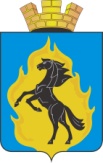 Кемеровская областьЮргинский городской округАдминистрация города ЮргиПОСТАНОВЛЕНИЕОт 15.08.2014 №1377Об утверждении Положенияо порядке взимания и распределенияродительской платы за присмотр иуход за детьми в муниципальныхобразовательных учрежденияхгорода Юрги, реализующихосновную образовательнуюпрограмму дошкольного образованияРуководствуясь Федеральным законом от 06.10.2003 №131-ФЗ «Об общих принципах организации местного самоуправления в Российской Федерации», Федеральным законом от 29.12.2012 №273-ФЗ «Об образовании в Российской Федерации», Федеральным законом от 02.07.2013 №185-ФЗ «О внесении изменений в отдельные законодательные акты Российской Федерации и признании утратившими силу законодательных актов (отдельных положений законодательных актов) Российской Федерации в связи с принятием Федерального закона «Об образовании в Российской Федерации», постановлением Администрации города Юрги от 09.10.2013 №1667 «Об установлении размеров родительской платы за присмотр и уход за детьми в муниципальных дошкольных образовательных учреждениях», статьей 10 Устава Юргинского городского округа, п о с т а н о в л я ю:1. Утвердить прилагаемое Положение о порядке взимания и распределения родительской платы за присмотр и уход за детьми в муниципальных образовательных учреждениях города Юрги, реализующих основную образовательную программу дошкольного образования.2. Настоящее постановление вступает в силу после официального опубликования в городской газете «Резонанс-Ю» или в приложении к городской газете «Резонанс-Ю» - «Вестник Юргинского городского Совета народных депутатов и Администрации г. Юрги».3. Контроль за исполнением постановления возложить на заместителя Главы города по социальным вопросам Е.Ю. Сухареву.Глава города Юрги						С.В. ПоповУТВЕРЖДЕНОпостановлениемАдминистрации города Юргиот 15.08.2014 №1377Положениео порядке взимания и расходования родительской платы за присмотр и уход задетьми в муниципальных образовательных учреждениях города Юрги,реализующих основную образовательную программу дошкольного образования1.Общие положения1.1. Положение о порядке взимания и расходования родительской платы за присмотр и уход за детьми в муниципальных образовательных учреждениях города Юрги, реализующих основную образовательную программу дошкольного образования (далее - Положение) разработано в соответствии с Федеральным законом от 06.10.2003 № 131-ФЗ «Об общих принципах организации местного самоуправления в Российской Федерации», Федеральным законом от 29.12.2012 № 273-ФЗ «Об образовании в Российской Федерации».1.2. Настоящее Положение определяет порядок взимания и расходования родительской платы за присмотр и уход за детьми, осваивающими образовательные программы дошкольного образования в муниципальных образовательных учреждениях города Юрги (далее - Учреждения), порядок предоставления льгот по родительской плате отдельным категориям граждан и направлено на обеспечение экономически обоснованного распределения затрат между родителями (законными представителями) воспитанников и бюджетом Юргинского городского округа на присмотр и уход за детьми с учетом реализации конституционных гарантий общедоступности и бесплатности дошкольного образования.1.3. Настоящее Положение распространяется на все муниципальные бюджетные (автономные) образовательные учреждения города Юрги, предоставляющие населению образовательные программы дошкольного образования.1.4. Под присмотром и уходом за детьми понимается комплекс мер по организации питания и хозяйственно-бытового обслуживания детей, обеспечению соблюдения ими личной гигиены и режима дня.Присмотр и уход за детьми в учреждениях, осуществляющих образовательную деятельность, по своему существу является деятельностью, замещающей функции и обязанности родителей по заботе об их детях.Родители несут ответственность за воспитание и развитие своих детей и обязаны заботиться о здоровье, физическом, психическом, духовном и нравственном развитии своих детей. Таким образом, родители не могут устраняться от бремени расходов на присмотр и уход за детьми, в том числе в образовательных учреждениях.2. Порядок взимания родительской платы2.1. Родительская плата за присмотр и уход за детьми в образовательных Учреждениях взимается на основании договора между образовательным учреждением и родителями (законными представителями) ребенка.Договор составляется в двух экземплярах, один - для Учреждения, другой - для родителей (законных представителей).2.2. Размер родительской платы устанавливается нормативно правовым актом Администрации города Юрги.2.3. В перечень затрат, учитываемых при установлении родительской платы, включаются:- оплата труда работников по организации предоставления общедоступного бесплатного дошкольного образования в части присмотра и ухода за воспитанниками (помощник воспитателя, младший воспитатель, шеф- повар, повар, кухонный рабочий, кладовщик, кастелянша, рабочий по стирке и ремонту белья и пр.);- расходы на питание, средства личной гигиены (моющие средства, дезинфицирующие средства);- расходы на оказание услуг, связанных с присмотром и уходом за детьми дошкольного возраста.2.4. В родительскую плату за присмотр и уход за детьми не допускается включение расходов на реализацию образовательной программы дошкольного образования, а также расходов на содержание недвижимого имущества Учреждений.2.5. Размер родительской платы определяется исходя из среднемесячных затрат на содержание образовательного Учреждения и не может превышать 50% затрат на содержание ребенка в соответствующем образовательном Учреждении.2.6. Размер родительской платы за 1 час содержания ребёнка в группах кратковременного пребывания в образовательном учреждении без организации питания устанавливается нормативно правовым актом Администрации города Юрги.2.7. Разница между стоимостью фактических затрат, произведенных образовательным Учреждением на услуги по присмотру и уходу и родительской платой возмещается за счёт бюджета Юргинского городского округа.2.8. Размер родительской платы подлежит пересмотру при увеличении затрат на присмотр и уход за детьми в муниципальных образовательных учреждениях города Юрги, осуществляющих присмотр и уход за детьми дошкольного возраста, но не более 2 раз в год.2.9. Родительская плата взимается за дни фактического посещения воспитанником образовательного учреждения, реализующего образовательные программы дошкольного образования, в соответствии с месячным графиком рабочего времени.2.10. Родительская плата не взимается за дни, пропущенные ребёнком по уважительной причине:-пропуск по болезни (согласно представленной медицинской справке);-пропуск по причине карантина;-при отсутствии ребенка в Учреждении при прохождении им санаторно-курортного лечения по заключению лечащего врача;-при отсутствии ребенка в учреждении от 5 и более календарных дней в период отпуска родителей (законных представителей), но не более трёх месяцев в год;- непосещение ребёнком образовательного Учреждения в период закрытия Учреждения на ремонтные и (или) аварийные работы.2.11. Пропуски по другим причинам считаются неуважительными и оплачиваются на общих основаниях.2.12. В случае непосещения ребенком групп дошкольного образования без уважительной причины свыше трех месяцев, договор между образовательным Учреждением и родителями (законными представителями) расторгается.2.13. Родители (законные представители) ребёнка могут производить оплату родительской платы за присмотр и уход за счёт средств материнского (семейного) капитала, в соответствии с Федеральным законом от 29.12.2006 № 256-ФЗ «О дополнительных мерах государственной поддержки семей, имеющих детей».2.14. Начисление родительской платы производится бухгалтерией образовательного учреждения либо Муниципальным бюджетным учреждением «Централизованная бухгалтерия Управления образованием Администрации города Юрги» (далее по тексту – ЦБ УО) в течение 10 дней текущего месяца согласно табелям посещаемости детей за предыдущий месяц.2.15. Родительская плата вносится в порядке и сроки, предусмотренные договором, заключенным между родителями (законными представителями) ребенка и образовательным учреждением, но не позднее 10 числа месяца, следующего за расчетным, с учетом переплаты или задолженности.2.16. Родительская плата вносится родителями (законными представителями) ребенка самостоятельно, по квитанции, выданной образовательным учреждением, через кредитные организации (банки), почтовые отделения и зачисляется на лицевой счет соответствующего образовательного учреждения.2.17. Руководитель учреждения, осуществляющего присмотр и уход за детьми дошкольного возраста имеет право предоставлять родителям (законным представителям) отсрочку по оплате на срок не более одного месяца.2.18. В случае невнесения в установленный срок родительской платы, к родителям (законным представителям) применяются меры ответственности, определенные законодательством Российской Федерации и договором об оказании соответствующих услуг между родителями (законными представителями) ребенка и образовательным Учреждением.2.19. Внесенная плата за дни непосещения ребенком образовательного Учреждения по причинам, указанным в п. 2.10., засчитывается при оплате за следующий месяц.Днями непосещения считаются дни, следующие после дня уведомления родителем (законным представителем) администрации образовательного Учреждения о невозможности посещения ребенком Учреждения.2.20. В случае выбытия ребенка из образовательного Учреждения возврат родительской платы (её части) родителям (законным представителям) производится на основании письменного заявления одного из родителей (законного представителя). Заявление, приказ руководителя образовательного Учреждения об отчислении ребенка, вместе с очередным табелем учета посещаемости детей предоставляются в ЦБ УО.2.21. Возврат излишне внесенной суммы родительской платы производится наличными средствами из кассы ЦБ УО лично родителю (законному представителю), внёсшему родительскую плату при предоставлении гражданином паспорта.2.22. Решение спорных вопросов по оплате за присмотр и уход за детьми в муниципальных образовательных Учреждениях, реализующих образовательную программу дошкольного образования является полномочием Управления образования Администрации города Юрги.3. Порядок предоставления льгот3.1. Льготы по родительской плате за присмотр и уход за детьми в образовательных Учреждениях устанавливаются в соответствии с пунктами 2, 3 статьи 65 Федерального закона от 29 декабря 2012 года № 273-ФЗ «Об образовании в Российской Федерации». Льготы предоставляются родителям (законным представителям) ребенка при предоставлении документов, подтверждающих статус ребенка (справка МСЭК; свидетельство о смерти обоих родителей или решение суда о лишении родительских прав; справка из медицинского учреждения, справка об инвалидности родителей (законных представителей), справка из органов опеки).3.1.1. За присмотр и уход за детьми-инвалидами, детьми-сиротами и детьми, оставшимися без попечения родителей, а также за детьми с туберкулезной интоксикацией, в образовательных Учреждениях, реализующих образовательную программу дошкольного образования, родительская плата не взимается.3.1.2. Льготы по оплате за присмотр и уход за детьми в образовательных Учреждениях, реализующих общеобразовательную программу дошкольного образования по решению юргинского Совета народных депутатов предоставляются:- семьям, имеющим трех и более несовершеннолетних детей - на основании письменного заявления родителей (законных представителей) с предоставлением следующих документов:- копии паспорта родителя (законного представителя);- копии свидетельств о рождении детей;- справка с места жительства.- родителям, чьи дети посещают группы психолого-педагогической и медико-социальной поддержки – на основании письменного заявления родителей (законных представителей) с предоставлением справки-ходатайства из социальной защиты,- семьям, где оба родителя, либо одинокий родитель, имеют статус инвалидов 1 и 2 группы - на основании письменного заявления родителей (законных представителей) с предоставлением справки об инвалидности родителей (законных представителей).3.1.3. С родителей (законных представителей), имеющих трех и более несовершеннолетних детей, а также с родителей (оба родителя, либо одинокий родитель), имеющих статус инвалидов 1 и 2 группы, взимается 50 процентов, установленной родительской платы.3.1.4. С родителей, чьи дети посещают группы психолого-педагогической и медико-социальной поддержки родительская плата не взимается.3.2. Льготы по родительской плате за присмотр и уход за детьми устанавливаются с момента подачи документов, подтверждающих льготу.3.3. Расходы, связанные с освобождением от родительской платы за присмотр и уход льготной категории детей осуществляются за счёт средств бюджета юргинского городского округа.3.4. В случае не предоставления необходимых документов для подтверждения права пользования льготой по оплате за присмотр и уход за детьми в муниципальных образовательных Учреждениях города Юрги, реализующих общеобразовательную программу дошкольного образования, родительская плата за присмотр и уход за детьми взимается в полном объеме.3.5. В целях материальной поддержки воспитания детей, посещающих муниципальные образовательные Учреждения города Юрги, реализующие образовательную программу дошкольного образования, родителям (законным представителям) выплачивается компенсация части родительской платы в порядке, устанавливаемом нормативными правовыми актами Кемеровской области:- 20% размера внесённой родительской платы за присмотр и уход за детьми в дошкольных образовательных учреждениях на первого ребенка,- 50% размера такой платы на второго ребенка,- 70% размера такой платы на третьего и последующих детей.3.6. Право на получение компенсации имеет один из родителей (законных представителей), внесших родительскую плату за присмотр и уход за детьми в Учреждении.3.7. Право на получение компенсации родителями (законными представителями) подтверждается 1 раз в полугодие следующими документами:- заявление о предоставлении компенсации;- подлинник и копия паспорта гражданина, либо иного документа, удостоверяющего личность гражданина, выданного уполномоченным государственным органом;- справка о составе семьи;- подлинник и копия свидетельства о заключении брака, о перемене имени при смене фамилии, имени гражданина и ребёнка- справка, подтверждающая посещение ребёнком муниципального образовательного учреждения, реализующего основную образовательную программу дошкольного образования;- копия выписки из решения органа местного самоуправления об установлении над ребёнком опеки (для опекуна);- копия выписки из решения органа местного самоуправления о передаче ребёнка в приёмную семью (для приёмного родителя);- заявление о форме доставки компенсации (копия счёта сберегательного банка).4. Расходование родительской платы4.1. Средства, поступающие от родителей за присмотр и уход за детьми в образовательных Учреждениях, носят целевой характер. В целях упорядочения расходования денежных средств, полученных в оплату за присмотр и уход за детьми в муниципальных образовательных учреждениях, реализующих общеобразовательную программу дошкольного образования, определения первоочередных потребностей по оплате текущих расходов устанавливается следующий порядок распределения родительской платы:– 90% фактически полученной родительской платы направляется на приобретение продуктов питания,- 10% фактически полученной родительской платы направляется на приобретение медикаментов, канцелярских и хозяйственных товаров, мягкого и твердого инвентаря, оборудования, исполнения обязательств по договорам, связанным с присмотром и уходом за детьми, а также на приобретение материальных запасов, необходимых для ухода и присмотра за ребенком в группах дошкольного образования, не связанные с реализацией образовательной программы дошкольного образования и содержанием недвижимого имущества образовательных Учреждений.Эти средства не подлежат изъятию и не могут быть использованы на другие нужды.4.2. Не допускается расходование денежных средств, полученных в оплату за присмотр и уход за детьми в образовательных Учреждениях, на реализацию общеобразовательных программ дошкольного образования, а также осуществление расходов на содержание недвижимого имущества.5. Ответственность и контроль за поступлением и расходованием родительской платы5.1. Ответственность за своевременность и контроль за поступлением родительской платы за уход и присмотр за детьми в группах дошкольного образования возлагается на руководителей муниципальных бюджетных (автономных) образовательных организаций, реализующих основную образовательную программу дошкольного образования.5.2. Контроль за целевым расходованием денежных средств, поступивших в качестве родительской платы за присмотр и уход за детьми осуществляется руководителем образовательного Учреждения и Муниципальным бюджетным учреждением «Централизованная бухгалтерия Управления образованием Администрации города Юрги».Заместитель Главы городапо социальным вопросам						Е.Ю. Сухарева